附件2培训费汇款凭证样本中国xx银行 电子银行回单电子回单号：xxxx-xxxx-xxxx-xxxx回单类型回单类型境内汇款指令序号指令序号xxxxxxxxxxxxxxxxxxxxxxxxxxx收款人户名北京中矿评协咨询有限责任公司付款人户名xxx收款人卡（账）号0200 0028 0920 0066 452付款人卡（账）号xxxxxx xxxxxxxxxxxxxx收款人银行中国工商银行付款人银行中国xx银行收款人地区北京付款人地区xx币 种币 种人民币钞汇标志钞汇标志钞金 额金 额1，500.00元手续费手续费0.00元合计合计人民币（大写）：壹仟伍佰元整¥1,500.00元人民币（大写）：壹仟伍佰元整¥1,500.00元人民币（大写）：壹仟伍佰元整¥1,500.00元人民币（大写）：壹仟伍佰元整¥1,500.00元交易时间交易时间20xx年xx月xx日xx时xx分时间戳时间戳20xx-xx-xx-xx.xx.xx.xxxxxx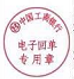 附言：xx有限公司储量培训附言：xx有限公司储量培训附言：xx有限公司储量培训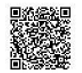 验证码：xxxxxxxxx验证码：xxxxxxxxx验证码：xxxxxxxxx